All successful applicants will be subject to an enhanced DBS check with barred list informationCurriculum Vitae are not acceptable. This Application Form has been designed to exclude information that might lead to discrimination.   Please read the Guidance Notes below before completing this form:Guidance notesWe do not accept CVs (curriculum vitae) as a standalone document.It is not acceptable to use “Refer to CV” in any sections of the application form.Please type or complete this application form in black or blue ink.Please ensure that you complete the Recruitment Monitoring Form on the back page of this form (this information will not be used for selection purposes). We will decide whether to invite you for interview on the basis of the information given by you on this Application Form and/or on your supporting statement/letter of application. Application forms that are not completed in full may not be considered.If you need this form in a different format, please contact the HR department at Concord College.Data Protection legislationWhen you sign and return this form you are giving us your consent to process and hold the information or data you have supplied or referred to in it, including any information that you may consider to be sensitive and personal, for the purpose of recruitment and selection.The information provided will be used for the purposes of determining suitability for the post applied for and for compliance with safeguarding requirements.This information will also be held on your personal file, if you are appointed.The data may be used by Concord College for the purposes of equality monitoring, compiling statistics and maintaining other employment records.Please note: This information will be verified if an offer of employment is made.Please return your completed application to:		The HR Department, Concord CollegeActon Burnell, Shrewsbury, Shropshire SY5 7PF.E-mail:  recruitment@concordcollege.org.uk Equal Opportunities and RecruitmentEqual Opportunities PolicyConcord College supports the principle of equal opportunities and opposes all forms of unlawful or unfair discrimination on the grounds of the ‘protected characteristics’ as follows:AgeDisabilitySexGender reassignmentMarital or civil partnership statusPregnancy and maternityRace (including colour, nationality, ethnic or national origins)Religion or beliefSexual orientationThis policy applies to:  trustees, employees, job applicants, students, contract workers, agency workers and volunteers.All job applicants and employees will be treated equally and fairly and will not be discriminated against on any of the above grounds.  Decisions on recruitment and selection, on training, promotion and career development are taken solely on the basis of an employee’s experience, abilities and qualifications.  We are committed to promoting equality of opportunity for all persons and a good and harmonious working environment in which all individuals are treated with respect.Equality Act 2010The Equality Act 2010 places a general duty on Concord College to promote equality. This means that in everything we do, we need to: eliminate unlawful discrimination, harassment and victimisation;advance equality of opportunity; and foster good relations between different people. Disability The Equality Act protects employees from discrimination - direct, including by association and by perception, indirect, harassment and victimisation - because of disability. Under the Act, a person is disabled if they have a physical or mental impairment which has a long-term (usually lasting more than a year) and substantial adverse effect on their ability to carry out normal day-to-day activities. A number of impairments, such as cancer, HIV and multiple sclerosis are automatically considered disabilities and other progressive conditions will be considered a disability as soon as the symptoms of that condition have an effect. Please complete the Recruitment Monitoring Form over the pageRecruitment monitoring formThis sheet will be detached from your application form and will not be seen by anyone involved in the selection process. We will use this information for monitoring our recruitment processes and, if you are appointed, for our personnel/payroll records. Please complete in block capitals or by ticking the relevant box.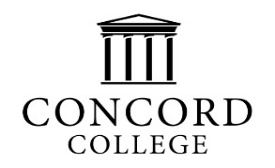 APPLICATION FORMPersonal detailsPersonal detailsPersonal detailsPersonal detailsPosition applied for:Position applied for:Position applied for:Position applied for:Surname     Previous names (if any)Home telephone numberInitialsMobile telephone numberAddressE-mail addressPost codeTeacher reference/DfE number (if applicable)  National Insurance noDo you have the right to work in the UK? If so, please give details on eligibility (eg UK national, visa type, citizenship)                                             Present post and responsibilitiesPresent post and responsibilitiesPresent post and responsibilitiesPresent post and responsibilitiesPresent post and responsibilitiesPost titleEmployer's nameAddressTelephone number   (Please include area code)May we contact you on this number?YES/NOYES/NOYES/NOYES/NOCurrent salaryDate started (present job)Date started (present job)Period of NoticeBrief outline of dutiesBrief outline of dutiesReason for leavingReason for leavingFull employment historyFull employment historyFull employment historyFull employment historyFull employment historyPlease give details of all previous employment commencing with the date on which you left full-time education. This should include previous positions held with your current employer. Any gaps in your employment history should be explained in the box below.  If self-employed, please provide dates and contracts held.Please give details of all previous employment commencing with the date on which you left full-time education. This should include previous positions held with your current employer. Any gaps in your employment history should be explained in the box below.  If self-employed, please provide dates and contracts held.Please give details of all previous employment commencing with the date on which you left full-time education. This should include previous positions held with your current employer. Any gaps in your employment history should be explained in the box below.  If self-employed, please provide dates and contracts held.Please give details of all previous employment commencing with the date on which you left full-time education. This should include previous positions held with your current employer. Any gaps in your employment history should be explained in the box below.  If self-employed, please provide dates and contracts held.Please give details of all previous employment commencing with the date on which you left full-time education. This should include previous positions held with your current employer. Any gaps in your employment history should be explained in the box below.  If self-employed, please provide dates and contracts held.Dates (month/year)From               Toe.g. March 2012 – May 2015Dates (month/year)From               Toe.g. March 2012 – May 2015Name and address of employerPosition heldReason for leavingContinue on a separate sheet if necessaryGaps in employment history Gaps in employment history Any gaps in employment history since leaving secondary school and reasons must be detailed below; this should include voluntary work, unemployment, domestic reasons, maternity leave, prison custody, any gaps between secondary and further education etc.Any gaps in employment history since leaving secondary school and reasons must be detailed below; this should include voluntary work, unemployment, domestic reasons, maternity leave, prison custody, any gaps between secondary and further education etc.From:                                                                           To:Reason: Reason: From:                                                                           To:Reason: Reason: From:                                                                           To:Reason: Reason: If necessary, please continue on a separate sheet, placing your surname in the TOP RIGHT corner and numbering the additional sheets.If necessary, please continue on a separate sheet, placing your surname in the TOP RIGHT corner and numbering the additional sheets.Overseas employment/residenceHave you ever lived and/or worked overseas? YES /NOIf yes, please give details and dates:If yes, please note that if you are successfully appointed at the school you may be required to provide a certificate of good conduct/police check from the relevant country where you have lived and/or worked.Education and qualificationsEducation and qualificationsEducation and qualificationsEducation and qualificationsEducation and qualificationsEducation and qualificationsPlease give details of secondary/further education and qualifications obtainedPlease give details of secondary/further education and qualifications obtainedPlease give details of secondary/further education and qualifications obtainedPlease give details of secondary/further education and qualifications obtainedPlease give details of secondary/further education and qualifications obtainedPlease give details of secondary/further education and qualifications obtainedDates (month/year)From            Toe.g. Sept 2012 – June 2016Dates (month/year)From            Toe.g. Sept 2012 – June 2016Dates (month/year)From            Toe.g. Sept 2012 – June 2016School/CollegeSchool/CollegeQualification/subject with grade/level/dates obtained Please give details of degrees or post graduate qualifications Please give details of degrees or post graduate qualifications Please give details of degrees or post graduate qualifications Please give details of degrees or post graduate qualifications Please give details of degrees or post graduate qualifications Please give details of degrees or post graduate qualificationsDates (month/year)From             Toe.g. Sept 2012 – June 2016Dates (month/year)From             Toe.g. Sept 2012 – June 2016Dates (month/year)From             Toe.g. Sept 2012 – June 2016University/CollegeUniversity/CollegeQualification/subject with grade/level/dates obtainedPlease give details of any other professional or vocational qualifications obtained relevant to your applicationPlease give details of any other professional or vocational qualifications obtained relevant to your applicationPlease give details of any other professional or vocational qualifications obtained relevant to your applicationPlease give details of any other professional or vocational qualifications obtained relevant to your applicationPlease give details of any other professional or vocational qualifications obtained relevant to your applicationPlease give details of any other professional or vocational qualifications obtained relevant to your applicationDates obtained (month/year)e.g. Sept 2012 – June 2016Dates obtained (month/year)e.g. Sept 2012 – June 2016Dates obtained (month/year)e.g. Sept 2012 – June 2016Dates obtained (month/year)e.g. Sept 2012 – June 2016Qualifications obtained and grade/levelName of awarding body Training Training Training TrainingPlease list below relevant job-related training you have undertaken, and/or any professional qualifications achieved. Please list below relevant job-related training you have undertaken, and/or any professional qualifications achieved. Please list below relevant job-related training you have undertaken, and/or any professional qualifications achieved. Please list below relevant job-related training you have undertaken, and/or any professional qualifications achieved. Dates obtained (month/year)e.g. Sept 2012 – June 2016Course titleOrganiserLengthMembership of professional bodiesMembership of professional bodiesMembership of professional bodiesMembership of professional bodiesPlease state whether by election, exemption or examination.Please state whether by election, exemption or examination.Please state whether by election, exemption or examination.Please state whether by election, exemption or examination.Date (month/year)e.g. Sept 2012 – June 2016Professional bodyNumberGrade/level Statement regarding suitability for the postPlease provide a statement in relation to your personal qualities and experience that you believe are relevant to the post for which you are applying, giving consideration to the job description and person specification advertised. For teaching applications, in addition to the above, please submit a separate letter/personal statement to support your application, detailing your teaching experience and continuing professional development. Active interests Please state any areas where you feel you could make a contribution to Concord College’s extra-curricular programme.ReferencesReferencesReferencesReferencesReferencesReferencesReferencesPlease provide names, addresses and telephone numbers of at least two referees who we may contact for references; these should be from two different organisations where possible.  One of these must be from your most recent employer.  If you are not currently working with children but have previously worked for an employer which involved working with children, please ensure that this employer is detailed as one of your referees.   References will not be accepted from relatives or persons who only know you as a friend.  The College will telephone your referees in order to verify the references which have been provided.  We reserve the right to request references from any previous employer, your consent to which, however, will first be sought.  The College has a regulatory duty to obtain references prior to interview.  If there are any issues with regard to this then please contact the HR Department via recruitment@concordcollege.org.uk Please provide names, addresses and telephone numbers of at least two referees who we may contact for references; these should be from two different organisations where possible.  One of these must be from your most recent employer.  If you are not currently working with children but have previously worked for an employer which involved working with children, please ensure that this employer is detailed as one of your referees.   References will not be accepted from relatives or persons who only know you as a friend.  The College will telephone your referees in order to verify the references which have been provided.  We reserve the right to request references from any previous employer, your consent to which, however, will first be sought.  The College has a regulatory duty to obtain references prior to interview.  If there are any issues with regard to this then please contact the HR Department via recruitment@concordcollege.org.uk Please provide names, addresses and telephone numbers of at least two referees who we may contact for references; these should be from two different organisations where possible.  One of these must be from your most recent employer.  If you are not currently working with children but have previously worked for an employer which involved working with children, please ensure that this employer is detailed as one of your referees.   References will not be accepted from relatives or persons who only know you as a friend.  The College will telephone your referees in order to verify the references which have been provided.  We reserve the right to request references from any previous employer, your consent to which, however, will first be sought.  The College has a regulatory duty to obtain references prior to interview.  If there are any issues with regard to this then please contact the HR Department via recruitment@concordcollege.org.uk Please provide names, addresses and telephone numbers of at least two referees who we may contact for references; these should be from two different organisations where possible.  One of these must be from your most recent employer.  If you are not currently working with children but have previously worked for an employer which involved working with children, please ensure that this employer is detailed as one of your referees.   References will not be accepted from relatives or persons who only know you as a friend.  The College will telephone your referees in order to verify the references which have been provided.  We reserve the right to request references from any previous employer, your consent to which, however, will first be sought.  The College has a regulatory duty to obtain references prior to interview.  If there are any issues with regard to this then please contact the HR Department via recruitment@concordcollege.org.uk Please provide names, addresses and telephone numbers of at least two referees who we may contact for references; these should be from two different organisations where possible.  One of these must be from your most recent employer.  If you are not currently working with children but have previously worked for an employer which involved working with children, please ensure that this employer is detailed as one of your referees.   References will not be accepted from relatives or persons who only know you as a friend.  The College will telephone your referees in order to verify the references which have been provided.  We reserve the right to request references from any previous employer, your consent to which, however, will first be sought.  The College has a regulatory duty to obtain references prior to interview.  If there are any issues with regard to this then please contact the HR Department via recruitment@concordcollege.org.uk Please provide names, addresses and telephone numbers of at least two referees who we may contact for references; these should be from two different organisations where possible.  One of these must be from your most recent employer.  If you are not currently working with children but have previously worked for an employer which involved working with children, please ensure that this employer is detailed as one of your referees.   References will not be accepted from relatives or persons who only know you as a friend.  The College will telephone your referees in order to verify the references which have been provided.  We reserve the right to request references from any previous employer, your consent to which, however, will first be sought.  The College has a regulatory duty to obtain references prior to interview.  If there are any issues with regard to this then please contact the HR Department via recruitment@concordcollege.org.uk Please provide names, addresses and telephone numbers of at least two referees who we may contact for references; these should be from two different organisations where possible.  One of these must be from your most recent employer.  If you are not currently working with children but have previously worked for an employer which involved working with children, please ensure that this employer is detailed as one of your referees.   References will not be accepted from relatives or persons who only know you as a friend.  The College will telephone your referees in order to verify the references which have been provided.  We reserve the right to request references from any previous employer, your consent to which, however, will first be sought.  The College has a regulatory duty to obtain references prior to interview.  If there are any issues with regard to this then please contact the HR Department via recruitment@concordcollege.org.uk Current / most recent employer refereeCurrent / most recent employer refereeCurrent / most recent employer refereeCurrent / most recent employer refereeCurrent / most recent employer refereeCurrent / most recent employer refereeCurrent / most recent employer refereeNamePositionPositionIn what capacity do you know the referee?In what capacity do you know the referee?Name and address of organisationName and address of organisationTelephone no                                                              Telephone no                                                              E-mail addressE-mail addressPlease indicate if you agree to this referee being contacted at this stage:                   YES / NOPlease indicate if you agree to this referee being contacted at this stage:                   YES / NOPlease indicate if you agree to this referee being contacted at this stage:                   YES / NOPlease indicate if you agree to this referee being contacted at this stage:                   YES / NOPlease indicate if you agree to this referee being contacted at this stage:                   YES / NOPlease indicate if you agree to this referee being contacted at this stage:                   YES / NOPlease indicate if you agree to this referee being contacted at this stage:                   YES / NOSecond referee (if you have ever worked or volunteered with children, please use this as your second reference)Second referee (if you have ever worked or volunteered with children, please use this as your second reference)Second referee (if you have ever worked or volunteered with children, please use this as your second reference)Second referee (if you have ever worked or volunteered with children, please use this as your second reference)Second referee (if you have ever worked or volunteered with children, please use this as your second reference)Second referee (if you have ever worked or volunteered with children, please use this as your second reference)Second referee (if you have ever worked or volunteered with children, please use this as your second reference)NamePositionPositionIn what capacity do you know the referee?In what capacity do you know the referee?Name and address of organisationName and address of organisationTelephone no                                                              Telephone no                                                              E-mail addressE-mail addressPlease indicate if you agree to this referee being contacted at this stage:                   YES / NOPlease indicate if you agree to this referee being contacted at this stage:                   YES / NOPlease indicate if you agree to this referee being contacted at this stage:                   YES / NOPlease indicate if you agree to this referee being contacted at this stage:                   YES / NOPlease indicate if you agree to this referee being contacted at this stage:                   YES / NOPlease indicate if you agree to this referee being contacted at this stage:                   YES / NOPlease indicate if you agree to this referee being contacted at this stage:                   YES / NOThird refereeThird refereeThird refereeThird refereeThird refereeThird refereeThird refereeNamePositionPositionIn what capacity do you know the referee?In what capacity do you know the referee?Name and address of organisationName and address of organisationTelephone no                                                              Telephone no                                                              E-mail addressE-mail addressPlease indicate if you agree to this referee being contacted at this stage:                   YES / NOPlease indicate if you agree to this referee being contacted at this stage:                   YES / NOPlease indicate if you agree to this referee being contacted at this stage:                   YES / NOPlease indicate if you agree to this referee being contacted at this stage:                   YES / NOPlease indicate if you agree to this referee being contacted at this stage:                   YES / NOPlease indicate if you agree to this referee being contacted at this stage:                   YES / NOPlease indicate if you agree to this referee being contacted at this stage:                   YES / NOIf necessary, please continue on a separate sheet, placing your name in the TOP RIGHT corner and numbering the additional sheets. (please use initials rather than first names)If necessary, please continue on a separate sheet, placing your name in the TOP RIGHT corner and numbering the additional sheets. (please use initials rather than first names)If necessary, please continue on a separate sheet, placing your name in the TOP RIGHT corner and numbering the additional sheets. (please use initials rather than first names)If necessary, please continue on a separate sheet, placing your name in the TOP RIGHT corner and numbering the additional sheets. (please use initials rather than first names)If necessary, please continue on a separate sheet, placing your name in the TOP RIGHT corner and numbering the additional sheets. (please use initials rather than first names)If necessary, please continue on a separate sheet, placing your name in the TOP RIGHT corner and numbering the additional sheets. (please use initials rather than first names)If necessary, please continue on a separate sheet, placing your name in the TOP RIGHT corner and numbering the additional sheets. (please use initials rather than first names)Driving (Please complete this section if the person specification for the post includes these requirements)Do you have a valid driving licence? YES / NO If YES, type of licence:If YES, do you have any current endorsements and what are they for?Do you have access to a vehicle which you are able to use for work purposes? YES / NO Languages Please detail below if you have any language ability other than EnglishAble to effectively converse and read:  *                                                                                      YES / NO Able to converse, read and write          *                                                                                       YES / NOTotally fluent                                       *                                                                                             YES / NO                                       *State language(s)Disciplinary mattersHave you been subject to any disciplinary investigation or action, including suspension from duty, during your periods of employment with any employer? This includes any investigations or actions taken by your professional body. Both spent and unspent matters need to be disclosed.YES/NO If yes, please provide details below regarding the matter and any action taken, including any pending incident/action. If necessary please continue on a separate sheet(s) of A4 paper, placing your surname in the TOP RIGHT corner and numbering the additional sheets. Disclosure and Barring Service (‘DBS’) checks and children’s barred list information The College applies for enhanced DBS checks with children’s barred list information for all roles which amount to regulated activity.  As the position for which you are applying meets the legal definition of ‘regulated activity’ with children, if you are successful in your application, an enhanced DBS check with children’s barred list information will be undertaken.  Concord College regards as paramount the welfare and safety of our students.  Consequently, any offer of employment will be strictly subject to the College being satisfied with the result of the enhanced DBS check with children’s barred list information. The position for which you are applying involves contact with children and is exempt from the Rehabilitation of Offenders Act 1974 and all subsequent amendments (England and Wales). The College is, therefore, permitted to request that you declare all convictions and cautions (whether ‘spent’ or ‘unspent’) in order to determine your suitability to work with children.  All applicants who are shortlisted for interview will be asked to sign a declaration in relation to their criminal record and regarding information which would make them unsuitable to work with children.  The amendments to the Exceptions Order 1975 (2013) however provides that certain spent convictions and cautions are ‘protected’ and are not subject to disclosure to employers and cannot be taken into account. You do not, therefore, need to disclose a caution or conviction for an offence committed in the United Kingdom if it has been filtered in accordance with the filtering rules.  All guidance and criteria on the filtering of these cautions and convictions can be found at - https://www.gov.uk/government/collections/dbs-filtering-guidance Furthermore, it should be noted that not disclosing a conviction, which is later revealed by the DBS check, may result in any offer of employment being withdrawn.It is within this context that decisions will be made in relation to applicants who have any form of criminal conviction or who are included on the children’s barred list.  Applicants should note that it is a criminal offence to knowingly apply for, offer to do, accept or do any work with children when prevented either:a) by reason of disqualification order under the Criminal Justice and Court Services Act 2000; b) by reason of inclusion on the children’s barred list.Relationship to Concord College employeesDo you know or are you related to any employees or trustees of Concord College?  If your answer is ‘yes’ please provide the name of the employee(s) / trustee(s) and detail either the capacity in which you know them, or your relationship to them..   Data Protection legislationAll personal information provided in this application form will be processed in accordance with the College’s Privacy Policy which is available on the College website. If you are appointed the information will be held on computer and on your personal records.  Application forms for unsuccessful candidates will be stored for a period of up to 12 months, after which time they will be destroyed.If you are appointed your details will be passed to a recognised third party for the purposes of processing an enhanced DBS check with children’s barred list information.The data may be processed by Concord College for the purposes of equality monitoring, compiling statistics and for the keeping of other employment records. By signing and returning this application form you will be deemed to be giving your express consent to processing of data contained or referred to on it, including any information which may be considered to be sensitive personal data.Your signatureI certify that to the best of my knowledge the details provided on this form and all other supporting papers are true and correct. Furthermore, I understand that if I have provided false or misleading information in response to any questions on this form or have failed to disclose information, this may result in the termination of any contract of employment entered into, or the withdrawal of any offer of employment.I also hereby give my consent to the processing of data contained or referred to on this form, for the purpose of recruitment and selection, in accordance with Data Protection law. I accept that if my application is successful, this application form will form part of my personal file, and in that case I consent to the data on it being processed for all purposes in connection with my employment. I also hereby give consent to Concord College completing such checks as are necessary with records held by local authorities and/or other agencies in order to verify the information provided on this form. I also give permission for the College to approach any previous employer for verification of the information given above, should an offer of employment be made.I understand that an online presence search will be conducted on me as part of due diligence checks, should I be shortlisted for interview.  This may include the viewing of public aspects of social media profiles. I confirm that I have read and understood all the information contained in this application form and the ‘Information for Applicants’ pack and am aware of all the recruitment checks and procedures which need to be undertaken and all information which will be required from me.  In the event of me not providing true, complete and accurate information, I understand that this may result in the withdrawal/termination of any offer of employment.  Name:                                                                             Position applied for:   Signed:                                                                           Date:   All candidates applying for employment via e-mail will be required to sign and date this form if invited to attend an interview. Surname:                                                     First names: Known as (if different to first name):Previous Other Name(s): Preferred Title:     Mr.     Mrs.     Ms.     Miss     Other (please specify):Date of Birth:                                                              Age: Place of Birth:  Post applied for:         Job share    Would you like your application to be considered on a job share basis? Yes    NoGender        Male      Female Other    Prefer not to sayReligionIn terms of my religion, I woulddescribe myself as:  Christian Jewish Buddhist Muslim Hindu Sikh Of other religion (please specify)  Having no religion Prefer not to saySexual OrientationWhat is your sexual orientation? Heterosexual Lesbian Gay Bisexual Other    Prefer not to sayEthnic OriginI would describe my ethnic origin as:White                                                     English                                            Scottish Welsh        Irish      British                                               Other White English Traveller of Irish Heritage Gypsy/Roma     Other WhiteBlack or Black British Caribbean  African  British                                               Any other black backgroundAsian or British Asian  Indian  Pakistani Bangladeshi  Any other Asian BackgroundMixed White & Black Caribbean                 White & Black African    White & Black British       White & Asian        Any other mixed background                          Chinese or other ethnic group Chinese        White & Asian                                  Other  Any other mixed backgroundDisability  For definition, please refer to statement overleaf. In line with this statement, do you consider yourself to have a disability?                     YES     NO If you are selected for interview are there any special arrangements we would need to make for you? YES     NO If YES, and you are successful in obtaining an interview, we will contact you after the shortlist has been drawn up to discuss arrangements.AdvertWhere did you see this vacancy advertised?  Local Newspaper Please specify  Professional JournalPlease specify Job Centre InternetPlease specify OtherPlease specify